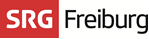 Mitgliedgesellschaft der SRG BERN FREIBURG WALLIS	Postfach 54	3186 Düdingen_____________________________________________________________________________________Freiburg, 8. März 2020Medienmitteilung

Neuer Vorstand der SRG Freiburg einstimmig gewählt
Neun Personen aus den Bezirken Sense, See und Saane führen die SRG Freiburg in die Zukunft. Bernhard Altermatt, Freiburger Historiker und Generalrat, ist neuer Präsident. Die weltweite Coronavirus-Epidemie zeigt zurzeit eindrücklich, dass ein breites Publikum dem medialen Service public vertraut. Die gestärkte SRG Freiburg will den Austausch zwischen Bevölkerung und Programm-schaffenden intensiv pflegen. Der Jahreshöhepunkt ist bereits bekannt.Wegen des neuartigen Coronavirus sind die Zuschauer- und Hörerzahlen der SRF-Informationssendungen in den vergangenen Tagen in die Höhe geschossen. Die Tagesschau lockt plötzlich wieder 900'000 Menschen vor den Bildschirm, 50 Prozent mehr als gewohnt. Seriöse Information ohne Alarmismus wird geschätzt, wenn es darauf ankommt – nur der gebührenfinanzierte Service public kann solche Information garantieren. An der GV in Schmitten äusserte sich Tagesschau-Moderator Franz Fischlin zu seiner journalistischen Haltung, zu kaputten Kameras fünf Minuten vor der Sendung und sogar zur Farbe seiner Krawatten.Damit die Deutschfreiburger Bevölkerung einen direkten Draht zu den SRF-Sendungsmachern in Zürich, Basel und Bern geniesst, gibt es die regionale SRG-Sektion. Dessen Mitglieder haben am Freitag in Schmitten einen fast komplett neuen Vorstand gewählt. Neun Personen aus den Bezirken Sense, See und Saane führen die Sektion in die Zukunft: Bernhard Altermatt (Freiburg) als neu gewählter Präsident sowie Stephanie Auderset (Freiburg), Jean-Claude Goldschmid (Liebistorf), Marc Kipfer (Murten), Bernadette Lehmann (Wünnewil), Pia Meuwly Crippa (Flamatt), Chantal Müller (Murten), Erwin Schweizer (Wünnewil) und Bojan Seewer (Plasselb). Die rund 90 anwesenden Mitglieder wählten den Vorstand einstimmig und unter viel Applaus.Nik Hartmann kommtDeutschfreiburg darf sich dieses Jahr auf einen Saisonhöhepunkt freuen: Am 6. Juni gastiert SRF bi de Lüt in Murten. Die grosse, aufwändige Live-Show am Samstagabend wird nur dreimal jährlich ausgestrahlt und beehrt dieses Jahr nebst Samnaun GR und Pfäffikon ZH den Hauptort des Seebezirks. Die SRG Freiburg wird an dem spannenden Tag in Murten ebenfalls präsent sein.Geplant sind weitere Anlässe in der Region, bei denen sich Interessierte persönlich mit SRF-Journalisten unterhalten können, um mehr über deren Arbeit und Denkweise zu erfahren. Darunter befinden sich auch immer wieder bekannte Gesichter aus dem Schweizer Fernsehen und vertraute Stimmen aus dem SRF-Radioprogramm. Kontakt für Medienanfragen: Bernhard Altermatt, Präsident SRG Freiburg, Tel. 076 303 23 23______________________________________________________________________________________Die SRG Freiburg bildet eine Brücke zwischen Programmschaffenden des Service public und dem gebührenzahlenden Publikum. Sie fördert eine ausgewogene und qualitativ hochstehende Berichterstattung über das Geschehen in Deutschfreiburg. Ausserdem bietet sie eine Plattform für Programmdiskussionen und Fragen rund um das Schweizer Radio und Fernsehen. Zurzeit gehören ihr über 200 Personen und Organisationen an, darunter ein Grossteil der Gemeinden aus den Bezirken Sense und See.